			        INSCRIPTIONS			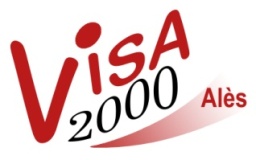 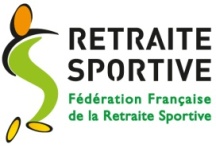 SAISON 2022-2023Pour vous inscrire il faudra vous munir :d’un chèque (48 €)d’une enveloppe timbrée à votre adressed’un certificat médicald’une photo d’identitéLes fiches d’adhésion et d’assurance sont renseignées lors de l’inscription.Les inscriptions sont prises pendant les permanences.